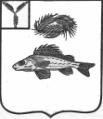 АДМИНИСТРАЦИЯДЕКАБРИСТСКОГО МУНИЦИПАЛЬНОГО ОБРАЗОВАНИЯЕРШОВСКОГО РАЙОНА САРАТОВСКОЙ ОБЛАСТИРАСПОРЯЖЕНИЕот 12 мая 2017 г.										№ 32О предоставлении имуществав безвозмездное пользованиеРуководствуясь пунктом 3 части 1 ст. 17.1 Федерального закона № 135-ФЗ «О защите конкуренции», в соответствии с решением Совета Декабристского муниципального образования Ершовского муниципального района от 15.08.2016 г. № 43-101 с изменениями от 21.04.2017 г.:Предоставить государственному учреждению здравоохранения Саратовской области «Ершовская районная больница» в безвозмездное пользование нежилое помещение, расположенное по адресу: Ершовский район, п. Целинный, пл. Ленина, д. 4, помещение 1, на первом этаже, общей площадью 225,1 кв.м., сроком на пять лет.Глава Декабристского МО						Полещук М.А.